                       KАРАР                                         № 21                           П О С Т А Н О В Л Е Н И Е             «31» март 2016 й.                                                                              «31» марта 2016 г.О внесении изменений  в  административный  регламент  по  предоставлению муниципальной  услуги «Признание гражданина нуждающимся в жилых помещениях»В целях организации работы по созданию безбарьерной среды для инвалидов в соответствии с требованиями Федерального закона от 01 декабря 2014 года №419-ФЗ «О внесении изменений в отдельные законодательные акты Российской Федерации по вопросам социальной защиты инвалидов в связи с ратификацией Конвенции о правах инвалидов» Администрация  сельского поселения Тятер-Араслановский сельсовет ПОСТАНОВЛЯЕТ:    1. Внести изменения в административный  регламент, утвержденный  постановлением Администрации сельского поселения Тятер-Араслановский   сельсовет муниципального района Стерлибашевский район  №50 от 27.11.2012 года   «Об утверждении Административного  регламента администрации сельского поселения Тятер-Араслановский сельсовет муниципального района Стерлибашевский район Республики Башкортостан по предоставлению муниципальной услуги «Признание гражданина нуждающимся в жилых помещениях»»:  В разделе II «Требования к местам предоставления муниципальной услуги» в пункт 2.1. добавить  подпункт 2.1.2.  и  изложить  в  следующей  редакции: «Вход в здание   должен быть оборудован информационной табличкой с указанием полного наименования архива и режима работы. Вход в здание, оборудование на территории должно соответствовать требованиям доступности для инвалидов, предусмотренных статьей 15 Федерального закона от 24 ноября 1995 года №181-ФЗ «О социальной защите инвалидов в Российской Федерации»: - оборудование на территории, прилегающей к месторасположению объекта, мест для парковки автотранспортных средств с выделением не менее 10 процентов мест (но не менее одного места) для парковки специальных автотранспортных средств инвалидов;- обеспечение возможности самостоятельного передвижения по территории объекта, посадки в транспортное средство и высадки их него, в том числе с использованием кресла-коляски;-   обеспечение возможности беспрепятственного входа в здание объекта и выхода из него (оборудование входа в здание пандусом и расширенным проходом, позволяющим обеспечить беспрепятственный вход для граждан, использующих инвалидные кресла-коляски, либо кнопкой вызова персонала);- размещение информационных стендов, а также столов (стоек) для оформления документов, в местах, обеспечивающих свободный доступ к ним лиц, имеющих ограничения к передвижению, в том числе инвалидов-колясочников;- оказание инвалидам с учетом стойких расстройств функций организма помощи, необходимой для получения в доступной для них форме информации о порядке оформления необходимых для получения муниципальной услуги документов, а также оказание им иной необходимой помощи в преодолении барьеров, мешающих получению муниципальной услуги наравне с другими лицами;- сопровождение инвалидов, имеющих стойкие нарушения функций зрения или испытывающих трудности самостоятельного передвижения, по территории объекта при предоставлении муниципальной услуги; - обеспечение допуская в здание собаки-проводника при наличии у инвалида документа, подтверждающее ее специальное обучение, выданного по форме и в порядке, утвержденным приказом Министерства труда и социальной защиты Российской Федерации от 22 июня 2015 года №38н;- дублирование необходимой для инвалидов звуковой и зрительной информации, а также надписей и знаков и иной текстовой и графической информации знаками, выполненными рельефно-точечным шрифтом Брайля, допуск в здание сурдопереводчика и тифлосурдопереводчика».                                                                                                                                         -  рассмотрение  возможности представления  инвалидам услуг на дому или дистанционно.                                                                                                                                 2. Настоящее  постановление обнародовать в здании Администрации  сельского поселения  Тятер-Араслановский сельсовет и разместить на официальном сайте Администрации  сельского поселения Тятер-Араслановский сельсовет муниципального района Стерлибашевский район Республики Башкортостан www.sparslan.ru. 3. Контроль за исполнением настоящего постановления оставляю за собой. Глава сельского поселения                                                                         С.С. ГумеровБАШKОРТОСТАН РЕСПУБЛИКАҺЫСТӘРЛЕБАШ РАЙОНЫ МУНИЦИПАЛЬ РАЙОНЫНЫҢТӘТЕР-АРЫCЛАН АУЫЛ  СОВЕТЫАУЫЛ БИЛӘМӘҺЕ ХАКИМИӘТЕ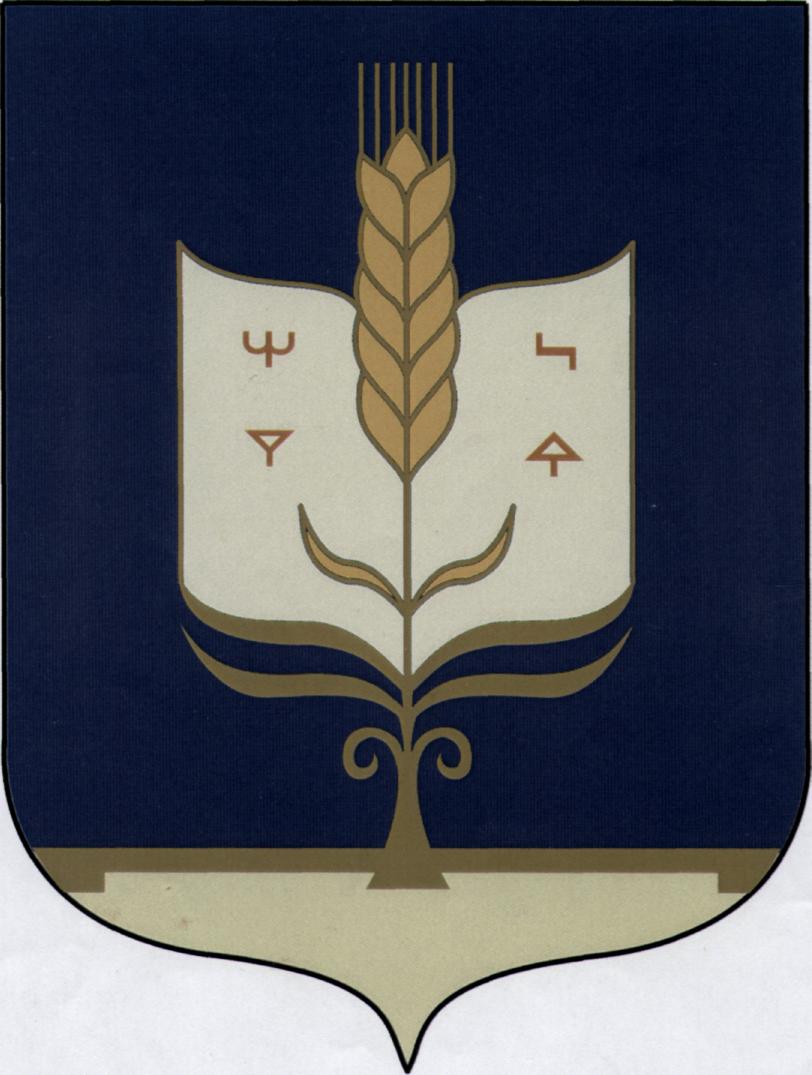 АДМИНИСТРАЦИЯСЕЛЬСКОГО ПОСЕЛЕНИЯ ТЯТЕР-АРАСЛАНОВСКИЙ  СЕЛЬСОВЕТМУНИЦИПАЛЬНОГО РАЙОНАСТЕРЛИБАШЕВСКИЙ РАЙОН РЕСПУБЛИКИ БАШКОРТОСТАН